  			 NACRT PRIJEDLOGA ZA JAVNO SAVJETOVANJE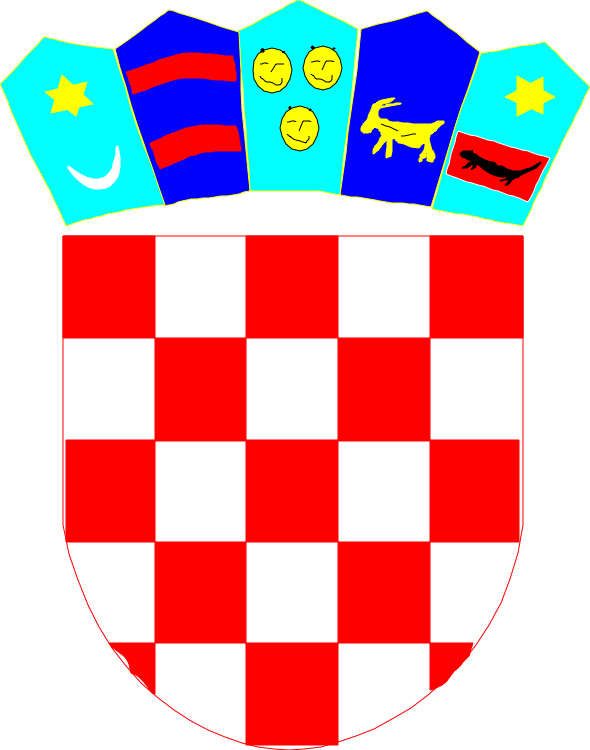              REPUBLIKA HRVATSKAKRAPINSKO – ZAGORSKA ŽUPANIJA      OPĆINA KRAPINSKE TOPLICE                OPĆINSKO VIJEĆEKLASA: 320-01/19-01/0005URBROJ: 2197/03-02-19-1Krapinske Toplice, ______________.2019.Na temelju članka 10. stavka 1., 11. i 12. stavka 1. Zakona o poljoprivrednom zemljištu ("Narodne novine”, broj 20/18 i 115/18),  Pravilnika o agrotehničkim mjerama ("Narodne novine”, broj 22/19) i članka 33. Statuta Općine Krapinske Toplice („Službeni glasnik Krapinsko – zagorske županije“, broj 16/09, 8A/13, 6/14 i 4/18),  Općinsko vijeće Općine Krapinske Toplice na ___. sjednici održanoj dana   __. 2019.g. donijelo je ODLUKU
o agrotehničkim mjerama i mjerama za  uređivanje i održavanje 
poljoprivrednih rudina OPĆE ODREDBEČlanak 1.Odlukom o agrotehničkim mjerama i mjerama za uređivanje i održavanje poljoprivrednih rudina (u daljnjem tekstu: Odluka) propisuju se agrotehničke mjere u slučajevima u kojima bi propuštanje tih mjera nanijelo štetu, onemogućilo ili smanjilo poljoprivrednu proizvodnju i mjere za uređivanje i održavanje poljoprivrednih rudina, radi zaštite i održavanja poljoprivrednog zemljišta na području Općine Krapinske Toplice (dalje u tekstu: Općina).Članak 2.(1) Poljoprivrednim zemljištem, u smislu ove Odluke, smatraju se poljoprivredne površine u katastru opisane kao: oranice, vrtovi, livade, pašnjaci, voćnjaci, vinogradi, ribnjaci, trstici i močvare kao i drugo zemljište koje se uz gospodarski opravdane troškove može privesti poljoprivrednoj proizvodnji.(2) Pojedino zemljište izvan građevinskog područja koje je po načinu uporabe u katastru opisano kao oranica, vrt, livada, pašnjak, voćnjak, maslinik, vinograd, trstik i močvara, a u naravi je zapušteno poljoprivredno zemljište koje se može privesti poljoprivrednoj proizvodnji uz troškove koji su manji od tržišne vrijednosti ili ukupnog iznosa zakupnine kroz cijelo vrijeme trajanja zakupa toga zemljišta, a koje je dio šumskogospodarskog područja može se izdvojiti iz šumskogospodarskog područja sukladno posebnom propisu iz upravnog područja šumarstva.             (3) Neobraslo šumsko zemljište i zemljište obraslo početnim ili degradacijskim razvojnim stadijima šumskih sastojina (makija, garig, šikare, šibljaci i drugo), a pogodno je za poljoprivrednu proizvodnju smatra se poljoprivrednim zemljištem.            (4) Zemljište u građevinskom području i zemljište izvan tog područja, dokumentima prostornog uređenja  predviđeno za izgradnju, koristi se do privođenja nepoljoprivrednoj namjeni kao poljoprivredno zemljište i mora se održavati sposobnim za poljoprivrednu proizvodnjuČlanak 3. 	(1)  Poljoprivredno zemljište mora se održavati pogodnim za poljoprivrednu proizvodnju.	(2) Pod održavanjem poljoprivrednog zemljišta pogodnim za poljoprivrednu proizvodnju smatra se sprječavanje njegove zakorovljenosti i obrastanja višegodišnjim raslinjem, kao i smanjenje njegove plodnosti.  (3) Vlasnici i posjednici poljoprivrednog zemljišta dužni su poljoprivredno zemljište obrađivati primjenjujući potrebne agrotehničke mjere, ne umanjujući njegovu bonitetnu vrijednost. AGROTEHNIČKE MJEREČlanak 4.	(1) Agrotehničke mjere propisuju se za slučajeve u kojima bi propuštanje tih mjera nanijelo štetu, onemogućilo ili smanjilo poljoprivrednu proizvodnju sukladno Pravilniku ministra nadležnog za poljoprivredu.(2) U cilju održavanja poljoprivrednog zemljišta sposobnim za poljoprivrednu proizvodnju i sprečavanje nastajanja štete na istom, propisuju se sljedeće agrotehničke mjere:1. minimalna razina obrade i održavanja poljoprivrednog zemljišta povoljnim za uzgoj biljaka2. sprječavanje zakorovljenosti i obrastanja višegodišnjim raslinjem3. suzbijanje organizama štetnih za bilje4.  gospodarenje biljnim ostatcima5. održavanje organske tvari i humusa u tlu6.  održavanje povoljne strukture tla7.  zaštita od erozije8.  održavanje plodnosti tla.Minimalna razina obrade i održavanja poljoprivrednog zemljišta povoljnim za uzgoj biljakaČlanak 5.(1) Minimalna razina obrade i održavanja poljoprivrednog zemljišta podrazumijeva provođenje najnužnijih mjera u okviru prikladne tehnologije, a posebno:a) redovito obrađivanje i održavanje poljoprivrednog zemljišta u skladu s određenom biljnom vrstom i načinom uzgoja, odnosno katastarskom kulturom poljoprivrednog zemljištab) održavanje ili poboljšanje plodnosti tlac) održivo gospodarenje trajnim pašnjacima i livadamad) održavanje površina pod trajnim nasadima u dobrom proizvodnom stanju.Sprječavanje zakorovljenosti i obrastanja višegodišnjim raslinjemČlanak 6.(1) Vlasnici i posjednici poljoprivrednog zemljišta dužni su primjenjivati odgovarajuće agrotehničke mjere obrade tla i njege usjeva i nasada u cilju sprječavanja zakorovljenosti i obrastanja višegodišnjim korovom poljoprivrednog zemljišta.           (2) Kod sprječavanja zakorovljenosti i obrastanja višegodišnjim raslinjem i njege usjeva potrebno je dati prednost nekemijskim mjerama zaštite bilja kao što su mehaničke, fizikalne, biotehničke i biološke mjere zaštite, a kod korištenja kemijskih mjera zaštite potrebno je dati prednost herbicidima s povoljnijim ekotoksikološkim svojstvima.Suzbijanje organizama štetnih za biljeČlanak 7.(1)Vlasnici odnosno posjednici poljoprivrednog zemljišta moraju suzbijati organizme štetne za bilje, a kod suzbijanja obvezni su primjenjivati temeljna načela integrirane zaštite bilja sukladno posebnim propisima koji uređuju održivu uporabu pesticida. (2) Nakon provedenog postupka iz stavka 1. ovog članka vlasnici su dužni uskladištiti i vratiti ambalažu od korištenja sredstava za zaštitu bilja, odnosno odlagati je sukladno uputama proizvođača koje su priložene uz ta sredstva.Gospodarenje biljnim ostatcimaČlanak 8.(1)U trogodišnjem plodoredu dozvoljeno je samo u jednoj vegetacijskoj godini uklanjanje biljnih ostataka s poljoprivrednih površina osim u slučajevima njihovog daljnjeg korištenja u poljoprivredi u smislu hrane ili stelje za stoku i u slučaju njihove potencijalne opasnosti za širenje organizama štetnih za bilje.(2)Vlasnici odnosno posjednici poljoprivrednog zemljišta moraju ukloniti sa zemljišta sve biljne ostatke koji bi mogli biti uzrokom širenja organizama štetnih za bilje u određenom agrotehničkom roku u skladu s biljnom kulturom.Članak 9.(1)Agrotehničke mjere gospodarenja s biljnim ostatcima obuhvaćaju:a) primjenu odgovarajućih postupaka s biljnim ostatcima nakon žetve na poljoprivrednom zemljištu na kojem se primjenjuje konvencionalna i reducirana obrada tlab) primjenu odgovarajućih postupaka s biljnim ostatcima na površinama na kojima se primjenjuje konzervacijska obrada tlac) obvezu uklanjanja suhih biljnih ostataka ili njihovo usitnjavanje s ciljem malčiranja površine tla nakon provedenih agrotehničkih mjera u višegodišnjim nasadimad) obvezu odstranjivanja biljnih ostataka nakon sječe i čišćenja šuma, putova i međa na šumskom zemljištu, koje graniči s poljoprivrednim zemljištem te se ovaj materijal mora zbrinuti/koristiti na ekološki i ekonomski održiv način, kao što je izrada komposta, malčiranje površine, alternativno gorivo i sl.     (2) Žetveni ostatci ne smiju se spaljivati, a njihovo je spaljivanje dopušteno samo u cilju sprečavanja širenja ili suzbijanja organizama štetnih za bilje uz provođenje mjera zaštite od požara sukladno posebnim propisimaOdržavanje razine organske tvari i humusa u tluČlanak 10.(1) Organska tvar u tlu održava se provođenjem minimalno trogodišnjeg plodoreda prema pravilima struke ili uzgojem usjeva za zelenu gnojidbu ili dodavanjem poboljšivača tla.(2)Trogodišnji plodored podrazumijeva izmjenu u vremenu i prostoru: strne žitarice – okopavine – leguminoze ili industrijsko bilje ili trave ili djeteline ili njihove smjese.(3)Redoslijed usjeva u plodoredu mora biti takav da se održava i poboljšava plodnost tla, povoljna struktura tla, optimalna razina hraniva u tlu.(4)Trave, djeteline, djetelinsko-travne smjese sastavni su dio plodoreda i mogu na istoj površini ostati duže od tri godine.(5)Podusjevi, međuusjevi i ugar smatraju se sastavnim dijelom plodoreda.Održavanje povoljne strukture tlaČlanak 11.(1)Korištenje mehanizacije mora biti primjereno stanju poljoprivrednog zemljišta i njegovim svojstvima.(2)U uvjetima kada je tlo zasićeno vodom, poplavljeno ili prekriveno snijegom zabranjeno je korištenje poljoprivredne mehanizacije na poljoprivrednom zemljištu, osim prilikom žetve ili berbe usjeva. Zaštita od erozijeČlanak 12.Na nagnutim terenima (>15%) obveza je provoditi pravilnu izmjenu usjeva.(2)Međuredni prostori na nagnutim terenima (>15%) pri uzgoju trajnih nasada moraju biti zatravljeni, a redovi postavljeni okomito na nagib terena.(3)Na nagibima većim od 25% zabranjena je sjetva jarih okopavinskih usjeva rijetkog sklopa.(4)Na prostorima gdje dominiraju teksturno lakša tla pored konzervacijske obrade u cilju ublažavanja pojave i posljedica erozije vjetrom moraju se podići vjetrozaštitni pojasi.8. Održavanje plodnosti tlaČlanak 13.Plodnost tla se mora održavati primjenom agrotehničkih mjera, uključujući gnojidbu, gdje je primjenjivo, kojom se povećava ili održava povoljan sadržaj makro i mikrohranjiva u tlu, te optimalne fizikalne i mikrobiološke značajke tla.III. MJERE ZA UREĐIVANJE I ODRŽAVANJE POLJOPRIVREDNIH RUDINAČlanak 14.	(1)Vlasnici i ovlaštenici korištenja poljoprivrednog zemljišta dužni su primjenjivati mjere za uređivanje i održavanje poljoprivrednih rudina.(2)Kao mjere za uređivanje i održavanje poljoprivrednih rudina propisuju se:1. održavanje živica i međa,2. održavanje poljskih putova,3. uređivanje i održavanje kanala,4. sprječavanje zasjenjivanja susjednih čestica,5. sadnja i održavanje vjetrobranskih pojasa.Održavanje živica i međaČlanak 15.(1) Vlasnici i posjednici poljoprivrednog zemljišta koji zasade živicu, dužni su je redovito održavati i podrezivati na način da se spriječi zakorovljenost živice, širenje na susjedno zemljište i putove i zasjenjivanje susjednih parcela te iste formirati na način da ne ometaju promet, vidljivost i preglednost poljskih putova.(2) Živice uz poljske putove, odnosno međe mogu se zasaditi najmanje 1,5 m od ruba puta, odnosno međe.(3) Vlasnici i posjednici poljoprivrednog zemljišta dužni su održavati međe tako da budu vidljivo označene, očišćene od korova i višegodišnjeg raslinja, te da ne ometaju provedbu agrotehničkih zahvata.(4) Zabranjeno je izoravanje i oštećivanje međa.Održavanje poljskih putovaČlanak 16.(1) Poljskim putom u smislu ove Odluke smatra se svaki nerazvrstani put koji se koristi za promet ili prolaz poljoprivrednom zemljištu, a kojima se koristi veći broj korisnika. 	(2) Poljske putove uređuju i održavaju vlasnici odnosno posjednici poljoprivrednog zemljišta koji koriste putove.  (3)Vlasnici i posjednici poljoprivrednog zemljišta dužni su održavati poljske putove koje koriste , najmanje u opsegu potrebnom za uobičajeni prijevoz poljoprivrednim vozilima i strojevima.(4) Pod održavanjem poljskih putova naročito se podrazumijeva:redovito održavanje i uređivanje poljskih putova tako da ne ometaju provođenje agrotehničkih mjera i prolazak vatrogasnih vozila,nasipavanje oštećenih dionica i udarnih rupa odgovarajućim materijalom,čišćenje i održavanje odvodnih kanala i propusta ,sprečavanje širenja živica i drugog raslinja uz putove,sječa pojedinih stabala ili grana koje otežavaju korištenje puta,sprječavanje oštećivanja putova njihovim nepravilnim korištenjem (vuča trupaca, preopterećenje, neovlašteni građevinski zahvati, nasipavanje otpadnim materijalom i sl.),sprječavanje uzurpacije putova i zemljišta u njihovom zaštitnom pojasu.(5) Poljski put utvrđen kao nerazvrstana cesta održava se sukladno propisima o cestama i komunalnom gospodarstvu. Članak 17	Zabranjuju se sve radnje koje mogu dovesti do uništavanja poljskih putova, a naročito:preoravanje  i naoravanje poljskih putova,sužavanje poljskih putova,uništavanje zelenog pojasa uz poljske putove,nanošenje zemlje i raslinja na poljske putove prilikom obrađivanja zemljišta,skretanje oborinskih i drugih voda na poljske putove.Uređivanje i održavanje kanalaČlanak 18.(1) Vlasnici, odnosno posjednici poljoprivrednog zemljišta kroz koje prolaze prirodni ili umjetni kanali oborinskih voda, odnosno vlasnici ili posjednici tih kanala dužni su ih čistiti tako da se spriječi odronjavanje zemlje, zarastanje korovom i raslinjem, odnosno omogućiti prirodni tok oborinskih voda.	(2) Zabranjuje se svako zatrpavanje kanala iz stavka 1. ovog članka osim kada se to radi temeljem projektne dokumentacije i valjane dozvole nadležnih tijela koju je ishodio vlasnik poljoprivrednog zemljišta.Sprječavanje zasjenjivanja susjednih česticaČlanak 19.(1) Radi sprječavanja zasjenjivanja susjednih parcela na kojima se vrši poljoprivredna proizvodnja, zabranjuje se sadnja visokog raslinja neposredno uz međe. U protivnom oštećeni vlasnici poljoprivrednih parcela mogu poduzimati radnje za nadoknadu štete sukladno Zakonu o vlasništvu i drugim stvarnim pravima.(2) Vlasnici odnosno posjednici poljoprivrednog zemljišta ne smiju sadnjom voćaka ili drugih visoko rastućih kultura zasjenjivati susjedne parcele te tako onemogućavati ili umanjivati poljoprivrednu proizvodnju na tim parcelama.(3) Pojedinačna stabla, odnosno trajni nasadi, sade se ovisno o njihovom habitusu, na dovoljnoj udaljenosti od susjednih parcela da ne zasjenjuju susjedno zemljište. (4) Živice iz članka 15. ove Odluke moraju se radi sprečavanja zasjenjivanja uredno obrezivati.Sadnja i održavanje vjetrobranskih pojasaČlanak 20.(1) Radi uređivanja i održavanja poljoprivrednih rudina, a na područjima na kojima je zbog izloženosti vjetru većeg intenziteta ili duljeg trajanja otežana ili smanjena poljoprivredna proizvodnja, vlasnik je dužan određeni pojas zemljišta zasaditi stablašicama.(2) Stablašice koje čine vjetrobrani pojas vlasnici su dužni redovito održavati i obnavljati.IV   POSEBNE MJERE ZAŠTITE OD POŽARAČlanak 21.	Radi sprječavanja požara na poljoprivrednom zemljištu vlasnici odnosno posjednici dužni su:održavati, uređivati i čistiti međe, živice, kanale te poljske i šumske putove,uklanjati suhe biljne ostatke nakon provedenih agrotehničkih mjera i nakon žetve, berbe i sl., najkasnije do 1.lipnja tekuće godine,odstraniti biljne ostatke nakon sječe i čišćenja šume, putova i međa na šumskom zemljištu koje graniči s poljoprivrednim zemljištem,uz međe preorati ili očistiti zemljište zatravljeno suhim biljem i biljnim otpadom,spaljivanje i uništavanje biljnih otpadaka i korova na poljoprivrednom i šumskom zemljištu vršiti samo uz poduzimanje odgovarajućih propisanih preventivnih mjera opreza sukladno Zakonu o zaštiti od požara.Članak  22.Spaljivanje korova, trave i drugog otpadnog materijala biljnog porijekla te loženje vatre na poljoprivrednim površinama ( u daljnjem tekstu: spaljivanje korova i loženje vatre na otvorenom prostoru) može se obavljati ako su poduzete sljedeće mjere opreznosti:ako se spaljivanje korova i loženje vatre na otvorenom prostoru obavlja na većoj poljoprivrednoj površini, vlasnici odnosno posjednici poljoprivrednog zemljišta dužni su o tome obavijestiti dobrovoljno vatrogasno društvo koje će osigurati dežurstvo odgovarajućeg broja vatrogasaca s opremom za gašenje požara, a na manjim površinama treba primijeniti sve potrebne mjere zaštite od požara;mjesto spaljivanja korova i loženje vatre na otvorenom prostoru mora biti najmanje 30 metara udaljeno od gospodarskih i stambenih objekata, najmanje 200 m od ruba šumskog zemljišta i dovoljno udaljeno od krošnji stabala i nasada na  susjednim parcelama, te na udaljenosti većoj od 100 metara od stogova slame i sijena i drugih objekata u kojima je uskladišteno sijeno, slama i drugi zapaljivi materijal;mjesto spaljivanja mora biti tako odabrano da se vatra ne može proširiti preko gorivog materijala na zemlji, kao ni prelijetanje iskri;osoba koja obavlja spaljivanje korova i loženje vatre na otvorenom prostoru mora biti punoljetna, stalno prisutna pri spaljivanju s pričuvnom opremom za gašenje požara (lopata, kanta napunjena vodom i sl.);osobe koje su izvršile spaljivanje korova i loženje vatre na otvorenom prostoru dužne su mjesto spaljivanja pregledati i ostatke u potpunosti pogasiti;te ostalo sukladno važećim propisima kojima je uređena materija zaštite od požara.Članak 23.(1) Zabranjeno je spaljivanje korova i loženje vatre na otvorenom prostoru u sljedećim uvjetima:-  u razdoblju od 01. lipnja do 30. rujna tekuće godine- za vrijeme jakog vjetra i noću (od 19.00 do 05.00 sati).(2) Izuzetno, pravne ili fizičke osobe koje namjeravaju ložiti vatru na otvorenom u periodu iz stavka 1. al.1. ovog članka, dužne su zatražiti odobrenje nadležne vatrogasne postrojbe te organiziranje vatrogasnog dežurstva.V. NADZORČlanak 24.Nadzor nad provedbom odredbi ove Odluke provodi  poljoprivredni redar Općine  i nadležne inspekcije ovlaštene posebnim zakonima.                                                       Članak 25.Poljoprivredno redarstvo Općine  može se organizirati u suradnji s drugim općinama i gradovima Krapinsko-zagorske županije, temeljem posebne Odluke Općinskog vijeća Općine Krapinske Toplice.				       Članak 26.		U obavljanju nadzora poljoprivredni redar ovlašten je:		    1. rješenjem narediti:poduzimanje radnji u svrhu sprječavanja nastanka štete, onemogućavanja ili smanjenja poljoprivredne proizvodnjepoduzimanje radnji u svrhu uklanjanja posljedica nastale štete u poljoprivrednoj proizvodnjipoduzimanje radnji u svrhu provedbe mjera za uređivanje i održavanje poljoprivrednih rudinauklanjanje protupravno postavljenih ograda, živica, drvoreda, voćnjaka pojedinačnih stabala i grmljanaplatiti novčanu kaznu na mjestu počinjenja prekršajaizdati obvezni prekršajni nalog.Članak 27.	(1) Vlasnici ili posjednici poljoprivrednog zemljišta dužni su poljoprivrednom redaru u provedbi njegovih ovlasti omogućiti nesmetano obavljanje nadzora i pristup do poljoprivrednog zemljišta.	(2) Ako poljoprivredni redar u svome radu naiđe na otpor, može zatražiti pomoć nadležne policijske uprave.Članak 28.	Poljoprivredni redar mora imati posebnu iskaznicu i posebnu oznaku na odjeći.VI. KAZNENE ODREDBEČlanak 29.           (1) Kaznom u iznosu od 8.000,00 kuna kazniti će se za prekršaj pravna osoba ako: 1. ne sprječava zakorovljenost i obraslost višegodišnjim raslinjem sukladno članku 6. Odluke                2. provodi radnje iz članka 16. ove Odluke                3. ne uređuje i održava kanale sukladno članku 17. ove Odluke                4. ne provodi mjere zaštite od požara sukladno članku 21. ove Odluke                5. postupa suprotno mjerama iz članka 22. ove Odluke    6. ako poljoprivrednom redaru onemogućava provedbu njegovih ovlasti, nesmetano        obavljanje nadzora, pristup do poljoprivrednog zemljišta te ne daje potrebne         podatke sukladno članku 26. Odluke. 	(2) Za prekršaj iz stavka 1. ovog članka kaznom u iznosu od 2.000,00 kuna kazniti će se odgovorna osoba u pravnoj osobi.	(3) Za prekršaj iz stavka 1. ovog članka kaznom u iznosu od  4.000,00 kuna kazniti će se fizička osoba obrtnik i osoba koja obavlja drugu samostalnu djelatnost, a vlasnik je ili korisnik poljoprivrednog zemljišta.	(4) Za prekršaj iz stavka 1. ovog članka kaznom od 1.000,00 kuna kazniti će se fizička osoba.Članak 30.Kaznom u iznosu od 2.000,00 kn kazniti će se za prekršaj pravna osoba ako:1.ne provodi mjere minimalne razine obrade i održavanja poljoprivrednog zemljišta                   sukladno članku 5. Odlukene poduzima mjere suzbijanja biljnih bolesti i štetočina sukladno članku 7. Odlukene uništava biljne ostatke sukladno člancima 8. i 9. Odlukene provodi mjere zaštite od erozije sukladno članku 12.  i 13. Odlukene uređuje i održava živicu i međe sukladno članku 14. Odlukene održava poljske putove sukladno članku 15. Odlukene sprječava zasjenjivanje susjednih parcela sukladno članku 18. Odlukene provodi mjere sadnje i održavanja vjetrobranskih pojasa sukladno članku 19. Odlukene poduzima mjere iz članka 20. Odluke.		(2) Za prekršaj iz stavka 1. ovog članka kaznom u iznosu od 800,00 kuna kazniti će se odgovorna osoba u pravnoj osobi.		(3) Za prekršaj iz stavka 1. ovog članka kaznom u iznosu od 1.500,00 kuna kazniti će se fizička osoba obrtnik i osoba koja obavlja drugu samostalnu djelatnost, a vlasnik je ili posjednik poljoprivrednog zemljišta. 		(4) Za prekršaj iz stavka 1. ovog članka kaznom od 500,00 kuna kazniti će se fizička osoba. Članak 31.		(1) Poljoprivredni redar može naplaćivati novčanu kaznu na mjestu počinjenja prekršaja, uz izdavanje potvrde, sukladno zakonu i ovoj odluci.		(2) Protiv osobe koja nije platila novčanu kaznu u zakonskom roku, izdat će se obavezni prekršajni nalog s novčanom kaznom, a ukoliko okrivljenik u roku koji mu je određen za plaćanje izrečene novčane kazne uplati 2/3 iste, smatrat će se da je novčana kazna u cijelosti plaćena.Članak 32.		(1) U provedbi nadzora nad odredbama ove Odluke poljoprivredni redar Općine može pored naplate kazne propisane odredbama članaka 29. i 30. ove Odluke narediti vlasnicima ili posjednicima poljoprivrednog zemljišta poduzimanje mjera propisanih ovom Odlukom.		(2) Vlasnici ili posjednici poljoprivrednog zemljišta koji ne provedu agrotehničke mjere iz članaka 4. do 13. ove Odluke i mjere za uređivanje i održavanje poljoprivrednih   rudina iz članaka 14. do 20. ove Odluke dužni su, pored plaćanja kazne, propisane odredbama članaka 29. i 30. ove Odluke, omogućiti ovlaštenim pravnim ili fizičkim osobama poduzimanje mjera i snositi troškove provođenja istih.VII. PRIJELAZNE I ZAVRŠNE ODREDBEČlanak 33.Stupanjem na snagu ove Odluke prestaje važiti Odluka o agrotehničkim mjerama, mjerama za uređivanje poljoprivrednih rudina na području Općine Krapinske Toplice ("Službeni glasnik Krapinsko-zagorske županije”, broj 09/16).Članak 34.Ova Odluka stupa na snagu  dan nakon  objave u "Službenom glasniku Krapinsko-zagorske županije".			OPĆINSKO VIJEĆE OPĆINE KRAPINSKE TOPLICE							             PREDSJEDNIK VIJEĆA:									Zvonko Očić, prof.     